https://link.springer.com/chapter/10.1007/978-3-030-63575-6_18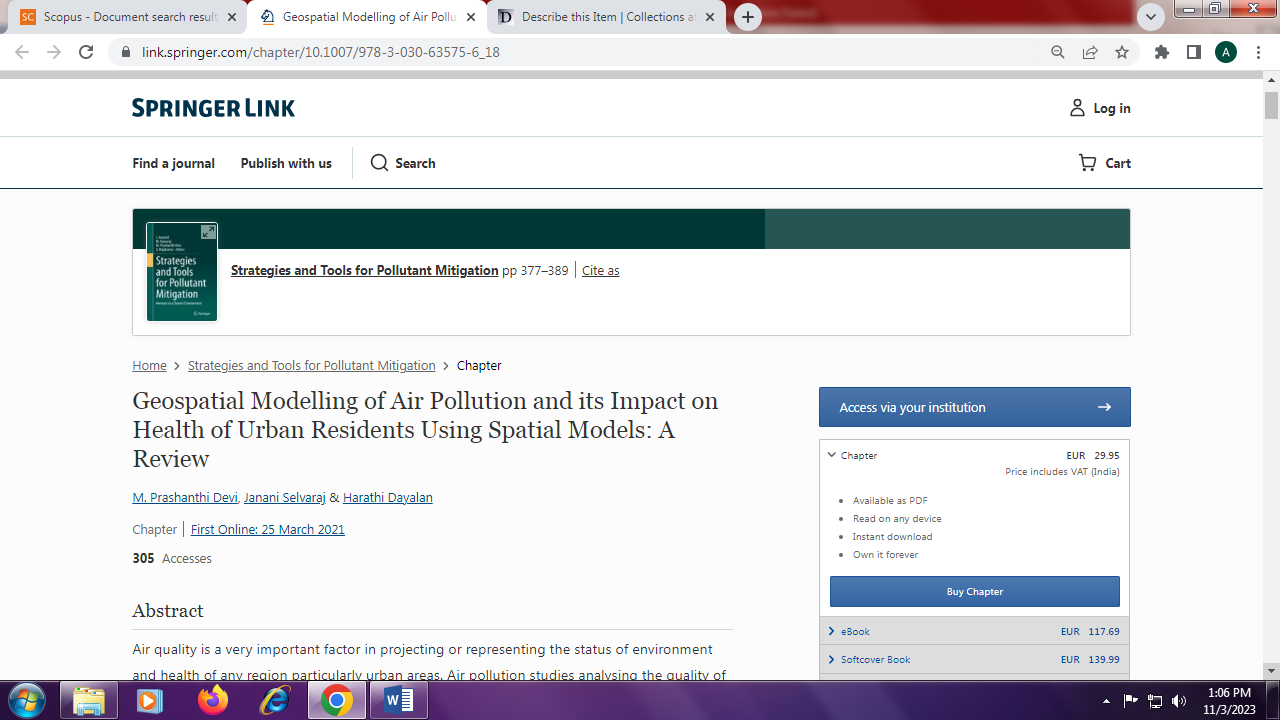 